Ukeplan for M (4.-5.trinn)	Uke 44		 Dato 30.-3. oktober Kontaktinformasjon Mottaksskolen Mottaksskolen telefon: 38 10 78 90                           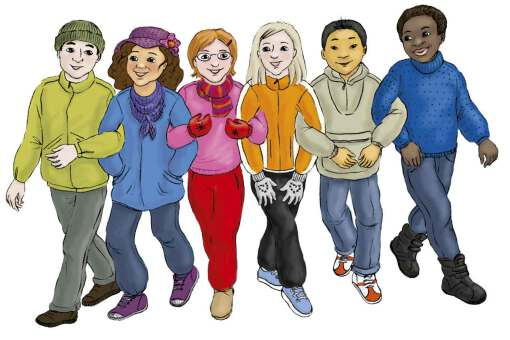 Nettside: http://www.minskole.no/mottaksskolen   Telefon Maria: 95 05 68 07 
Mail: Maria.andresen@kristiansand.kommune.no Viktig informasjon:Ukens tema er fritid, hobbyer og interesser. Vi gleder oss til å høre hva elevene er opptatt av på fritiden.  På fredag får vi besøk av kunstprosjekt «PeacePainting». Da skal elevene male hvert sitt maleri som skal henges opp i kilden. Det blir kjempegøy!  Minner om at det er viktig å være på skolen når timen begynner 08:30. Minner om at det er viktig å gjøre lekser hver dag! Husk at dere finner bøker både på norsk og morsmålet ditt på https://skolen.cdu.no/ og på https://barneboker.no/stories/nb/Nyttige linker til å øve hjemme: https://nybildetema.oslomet.no/#/nob https://www.salaby.no/ (Elevene må logge inn med feide bruker, gi gjerne beskjed dersom dere trenger brukernavn og passord)Husk å gi beskjed til Maria på tlf: 95056807 om barnet deres ikke kommer på skolen. HUSK GYMTØY PÅ ONSDAG!HUSK GODT OG VARMT TØY TIL UTESKOLE PÅ TORSDAG!Hilsen Maria og GhaziNye ord:Norsk grammatikk: verb i presens og preteritum.Sy, strikke, danse, lese, spille, løpe, trene, spille fotball, spille håndball, spille volleyball, gå på ski, gå på skøyter, paintball, laser tag…………Hva liker du å gjøre på fritiden?Jeg liker å ……..Jeg spiller ……..FagAktivitetLæringsmål NorskAlfabetetVerbpreposisjonerJeg kan det latinske alfabetet. Vi arbeider med verb.TemaFritid og hobbyerJeg kan begreper knyttet til fritid og hobbyer.MatematikkDe fire regneartene Jeg arbeider med de fire regneartene.Sosialt Vise hensyn og ta vare på hverandre.Jeg er hyggelig mot klassekameratene mine og følger reglene i klasserommet og på skolen. TIMEPLANMANDAGTIRSDAGONSDAGTORSDAGFREDAG08.30-09.15TemaNorskTemaTemaTema09.15- 10.00TemaNorskGYMTemaTema10.10- 11.00NorskTemaGYMLeksegj.Norsk11.30- 12.15Matematikk MatematikktemaUteskoleNorsk12.25- 13.10Leksegj./spillLeksegj./spillLeksegj./spillUteskoleUkesluttLEKSEPLANLEKSEPLANMANDAGGjør leksene som står på mandag i lekseheftet dittTIRSDAGGjør leksene som står på tirsdag i lekseheftet dittONSDAGGjør leksene som står på onsdag i lekseheftet dittTORSDAGGjør leksene som står på torsdag i lekseheftet ditt